IONSKI PRODUKT VODEH2O + H2O       H30+ + OH- 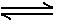 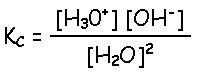 KH2O = [H30+] [OH-] =10-14   [H30+] = [OH-] = 10-7M IONSKI PRODUKT VODE: produkt ionov v vodi[H30+] > 10-7M: koncentracija je kisla[OH-] < 10-7M : koncentracija je kisla[H30+] < 10-7M: koncentracija je bazična[OH-] > 10-7M : koncentracija je bazična